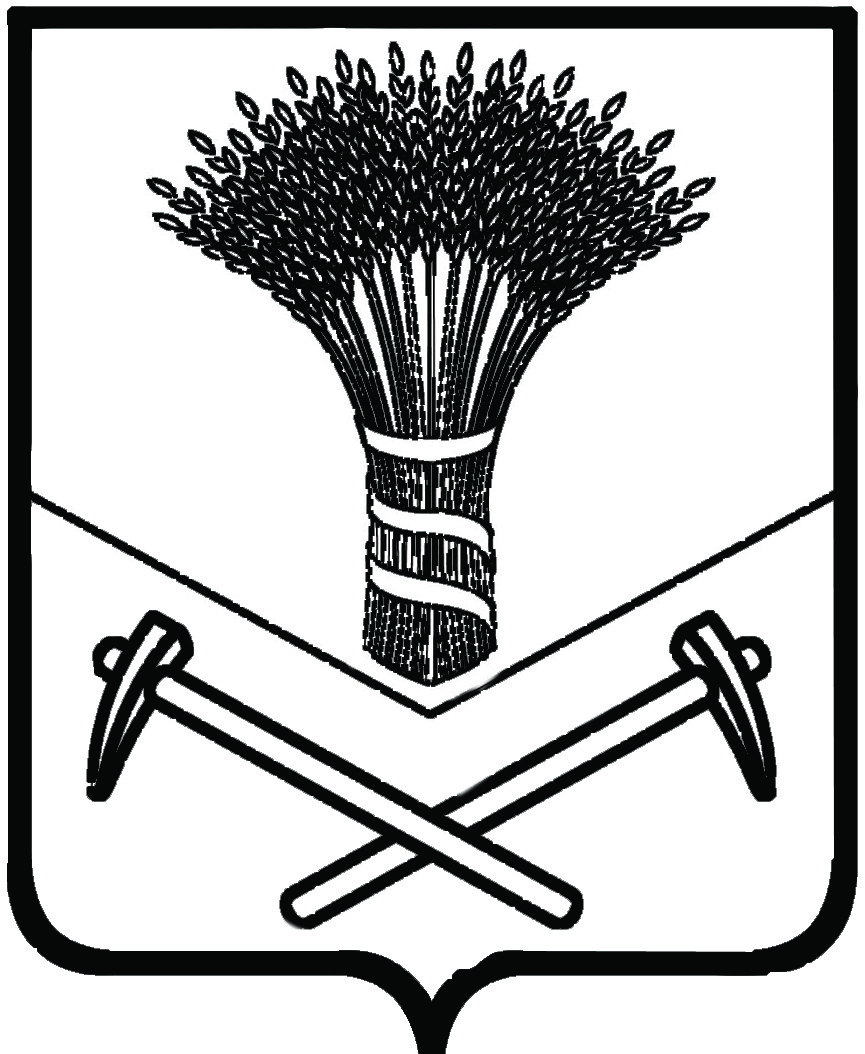 АДМИНИСТРАЦИЯ ХОРОЛЬСКОГО МУНИЦИПАЛЬНОГО  РАЙОНАПОСТАНОВЛЕНИЕ29 мая 2019 г.                                     с.Хороль	         № 392Об утверждении списка молодых семей – участниковподпрограммы «Обеспечение жильем молодых семей Хорольского муниципального района» на 2016-2021 годы» муниципальной программы «Обеспечение доступным жильем и качественными услугами жилищно-коммунального хозяйства населения Хорольского муниципального района» на 2015-2021 годы в 2020 годуВ целях реализации подпрограммы «Обеспечение жильем молодых семей Хорольского муниципального района» на 2016-2021 годы» муниципальной программы «Обеспечение доступным жильем и качественными услугами жилищно-коммунального хозяйства населения Хорольского муниципального района» на 2015-2021 годы» в 2020 году (далее - Подпрограмма), в соответствии с Уставом Хорольского муниципального района Приморского края, администрация Хорольского муниципального районаПОСТАНОВЛЯЕТ:1. Утвердить список молодых семей – участников подпрограммы «Обеспечение жильем молодых семей Хорольского муниципального района» на 2016-2021 годы» муниципальной программы «Обеспечение доступным жильем и качественными услугами жилищно-коммунального хозяйства населения Хорольского муниципального района» на 2015-2021 годы» (далее – Список) на 2020 год (прилагается).000392*2. Управлению народного образования администрации Хорольского муниципального района (Абросимова) предоставить утвержденный Список в департамент по делам молодежи Приморского края.3. Постановление обнародовать в установленном порядке и разместить на официальном сайте администрации Хорольского муниципального района в информационно-телекоммуникационной сети «Интернет».4. Постановление вступает в силу со дня его официального обнародования.5. Контроль за исполнением постановления возложить на заместителя главы администрации Хорольского муниципального района по финансовым и социальным вопросам Л.А. Петренко.Глава Хорольскогомуниципального района -глава администрациимуниципального района                                                                А.А. ГубайдуллинПриложениек постановлению администрацииХорольского муниципального районаот 29 мая 2019 года № 392СПИСОКмолодых семей - участников подпрограммы,
изъявивших желание получить социальную выплату в планируемом году
по Хорольскому муниципальному району на _2020_ годСПИСОКмолодых семей - участников подпрограммы,
изъявивших желание получить социальную выплату в планируемом году
по Хорольскому муниципальному району на _2020_ годСПИСОКмолодых семей - участников подпрограммы,
изъявивших желание получить социальную выплату в планируемом году
по Хорольскому муниципальному району на _2020_ годСПИСОКмолодых семей - участников подпрограммы,
изъявивших желание получить социальную выплату в планируемом году
по Хорольскому муниципальному району на _2020_ годСПИСОКмолодых семей - участников подпрограммы,
изъявивших желание получить социальную выплату в планируемом году
по Хорольскому муниципальному району на _2020_ годСПИСОКмолодых семей - участников подпрограммы,
изъявивших желание получить социальную выплату в планируемом году
по Хорольскому муниципальному району на _2020_ годСПИСОКмолодых семей - участников подпрограммы,
изъявивших желание получить социальную выплату в планируемом году
по Хорольскому муниципальному району на _2020_ годСПИСОКмолодых семей - участников подпрограммы,
изъявивших желание получить социальную выплату в планируемом году
по Хорольскому муниципальному району на _2020_ годСПИСОКмолодых семей - участников подпрограммы,
изъявивших желание получить социальную выплату в планируемом году
по Хорольскому муниципальному району на _2020_ годСПИСОКмолодых семей - участников подпрограммы,
изъявивших желание получить социальную выплату в планируемом году
по Хорольскому муниципальному району на _2020_ годСПИСОКмолодых семей - участников подпрограммы,
изъявивших желание получить социальную выплату в планируемом году
по Хорольскому муниципальному району на _2020_ годСПИСОКмолодых семей - участников подпрограммы,
изъявивших желание получить социальную выплату в планируемом году
по Хорольскому муниципальному району на _2020_ годСПИСОКмолодых семей - участников подпрограммы,
изъявивших желание получить социальную выплату в планируемом году
по Хорольскому муниципальному району на _2020_ годN п/п Данные о членах молодой семьиДанные о членах молодой семьиДанные о членах молодой семьиДанные о членах молодой семьиДанные о членах молодой семьиДанные о членах молодой семьиДанные о членах молодой семьиДата включения в список участников подпрограммыОрган местного самоуправления, на основании решения которого молодая семья включена в список участников подпрограммыРасчетная стоимость жильяРасчетная стоимость жильяРасчетная стоимость жилья(молодые семьи)кол-во членов семьи (человек)Ф.И.О., степень родствапаспорт гражданина Российской Федерации или свидетельство о рождении несовершеннолетнего, не достигшего 14 летпаспорт гражданина Российской Федерации или свидетельство о рождении несовершеннолетнего, не достигшего 14 летчисло, месяц, год рождениясвидетельство о бракесвидетельство о бракеДата включения в список участников подпрограммыОрган местного самоуправления, на основании решения которого молодая семья включена в список участников подпрограммыстоимость 1 кв. м (тыс. рублей)размер общей площади жилого помещения на семью, кв. мвсего (гр. 11 x гр. 12)(молодые семьи)кол-во членов семьи (человек)Ф.И.О., степень родствасерия, номеркем, когда выданчисло, месяц, год рождениясерия, номеркем, когда выданоДата включения в список участников подпрограммыОрган местного самоуправления, на основании решения которого молодая семья включена в список участников подпрограммыстоимость 1 кв. м (тыс. рублей)размер общей площади жилого помещения на семью, кв. мвсего (гр. 11 x гр. 12)1234567891011121313Петров Алексей Иванович, супруг05 08 №521380Отделением УФМС России по Приморскому краю в Пограничном муниципальном районе, 11.09.200802.08.1988I-BC №815103Отдел записи актов гражданского состояния по Первореченскому району администрации города Владивостока, 01.06.201316.05.2017Администрация Хорольского муниципального района49,93454 кв. м.2696,43613Гареева Кристина Юрьевна, супруга05 11 №907019Отделением УФМС России по Приморскому краю в Хорольском муниципальном районе, 22.08.201229.07.1991I-BC №815103Отдел записи актов гражданского состояния по Первореченскому району администрации города Владивостока, 01.06.201316.05.2017Администрация Хорольского муниципального района49,93454 кв. м.2696,43613Петров Юрий Алексеевич, сынII-BC №771456Отдел ЗАГС администрации Хорольского муниципального района Приморского края России, 08.08.201602.08.2016I-BC №815103Отдел записи актов гражданского состояния по Первореченскому району администрации города Владивостока, 01.06.201316.05.2017Администрация Хорольского муниципального района49,93454 кв. м.2696,43623Голикова Агата Викторовна, супруга0507 №397245Отделением УФМС России по Приморскому краю в Хорольском районе,31.10.200726.01.1987Неполная семья07.02.2019Администрация Хорольского муниципального района49,93454 кв. м.2696,43623Голикова Таисия Андреевна, дочьI-BC №807798Отдел ЗАГС администрации Хорольского муниципального района Приморского края, 27.03.200817.03.2008Неполная семья07.02.2019Администрация Хорольского муниципального района49,93454 кв. м.2696,43623Кушиков Федор Павлович, сынII-BC №771136Отдел записи актов гражданского состояния администрации Хорольского муниципального района Приморского края, 01.03.201625.02.2016Неполная семья07.02.2019Администрация Хорольского муниципального района49,93454 кв. м.2696,43633Быкова Ольга Юрьевна, супруга0505№276836Отделом внутренних дел Хорольского района Приморского края, 31.01.200727.12.1986Неполная семья29.04.2019Администрация Хорольского муниципального района49,93454 кв. м.2696,43633Быков Мирослав Александрович, сынII-BC №665733Отдел записи актов гражданского состояния администрации Хорольского муниципального района Приморского края, 28.10.201309.10.2013Неполная семья29.04.2019Администрация Хорольского муниципального района49,93454 кв. м.2696,43633Быкова София Александровна, дочьII-BC №818346Отдел записи актов гражданского состояния администрации Хорольского муниципального района Приморского края, 10.11.201725.10.2017Неполная семья29.04.2019Администрация Хорольского муниципального района49,93454 кв. м.2696,436итого: 38089,308